ZARZĄDZENIE NR 0050/195/2022PREZYDENTA MIASTA TYCHYz 8 czerwca 2022 rokuw sprawie regulacji stanu prawnego nieruchomości zlokalizowanych w Tychach 
przy ulicy Estkowskiego 3.Na podstawie art. 30 ust. 2 pkt. 3 ustawy z dnia 8 marca 1990 r. o samorządzie gminnym 
(Dz. U. z 2022, poz. 559 z późn. zm.), art. 33 ust. 1 i 2 ustawy z 21 lipca 1997 roku o gospodarce nieruchomościami (Dz. U. z 2021r, poz. 1899 z późn. zm.), art. 3a ust. 2 ustawy z 24 czerwca 1994 roku o własności lokali (Dz. U. z 2021, poz. 1048 tj.), art. 77 § 1 ustawy 23 kwietnia 1964 roku ustawy kodeks cywilny (Dz. U. z 2020, poz. 1740 z późn. zm.)zarządza się, co następuje:§ 1Wyrazić zgodę na przeprowadzenie regulacji stanu prawnego nieruchomości obejmujących działki 
nr 199/13, 200/13 i 201/13 stanowiących ogródki przydomowe, położonych w Tychach przy ulicy Estkowskiego 3. Celem regulacji jest:ujednolicenie okresu użytkowania wieczystego działek nr 199/13, 200/13, 201/13, 
tj. dla działki nr 199/13 do 7 września 2097 roku, działki nr 200/13 do 6 października 2097 roku oraz dla działki nr 201/13 do 29 maja 2097 roku,rozwiązanie użytkowania wieczystego z użytkownikami wieczystymi, nie korzystającymi 
z działek, na których nie posiadają ogródków przydomowych,  zmiana wysokości udziałów w użytkowaniu wieczystym,ujawnienie prawa użytkowania wieczystego w księgach wieczystych prowadzonych dla działek 199/13, 200/13 i 201/13. § 2Wykonanie zarządzenia powierza się Naczelnikowi Wydziału Gospodarki Nieruchomościami.§ 3Zarządzenie wchodzi w życie z dniem podpisania.Prezydent Miasta Tychy/-/ mgr inż. Andrzej Dziuba.Załącznik do Zarządzenia nr 0050/195/22Prezydenta Miasta Tychy z   czerwca 2022 roku.Działka 201/13		Działka nr 200/13		Działka nr 199/13	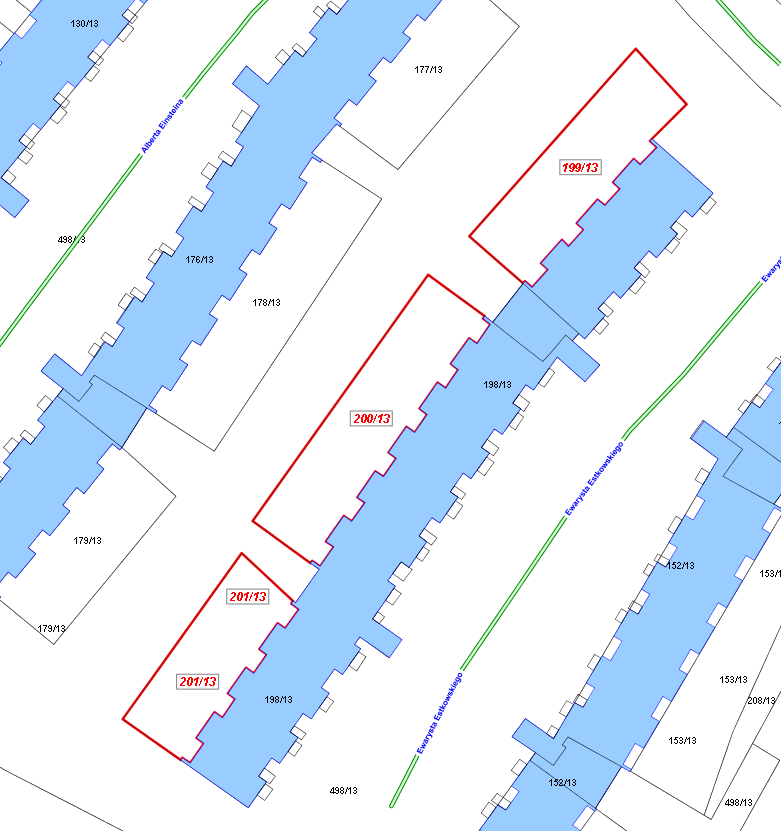 